“Recordamos las decenas”Indicaciones: Observa el siguiente video https://www.youtube.com/watch?v=vXwLqORIgFM  sobre las decenas. Con el apoyo de un familiar responde las preguntas de forma oral:  ¿Qué es una decena? ¿Cuántas unidades equivale una decena?¿Cuántas unidades habrá en 2 decenas? ¿Cuántas unidades habrá en 5 decenas?¿Cuántas decenas habrá en 30 unidades?¿Cuántas decenas  habrá en 48 unidades? ¿Cuántas decenas habrá en 63 unidades? Luego resuelve las fichas de “Formamos decenas” recuerda leer bien las indicaciones. Observa y lee la información presentada en el PPT “Recordamos la decenas y unidades”Resuelve las fichas de representación de números con base diez y el ábaco. Todos los trabajos deberán enviarse por correo o sieweb hasta el miércoles 8 de abril, según el salón. 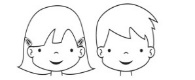 CAPACIDAD: Usa estrategias y procedimientos para encontrar equivalencias y reglas generales.DESEMPEÑO CONTEXTUALIZADO: Aplica estrategias propias y aprendidas para descubrir el patrón de repetición en una secuencia gráfica.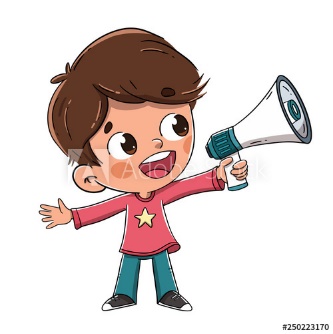 Cuenta y forma decenas. Enciérralas con un círculo luego, completa el cuadro con las decenas y unidades. 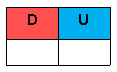 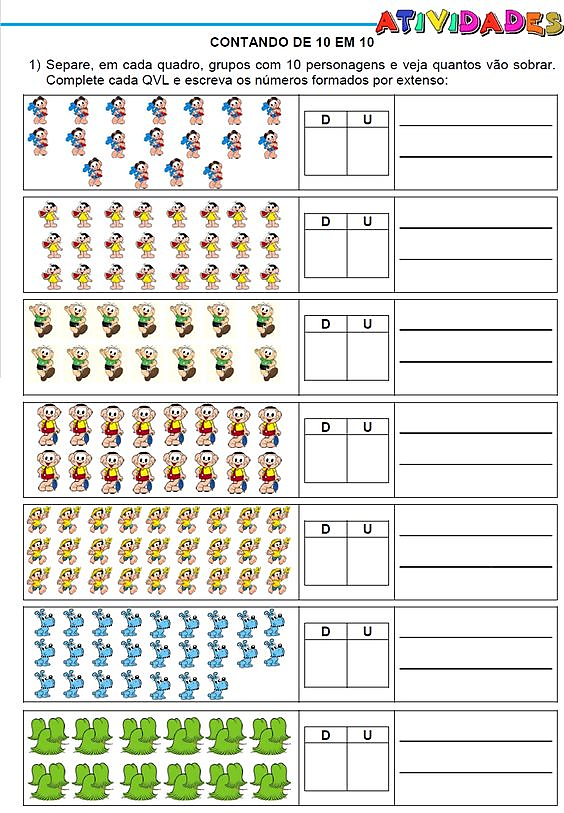 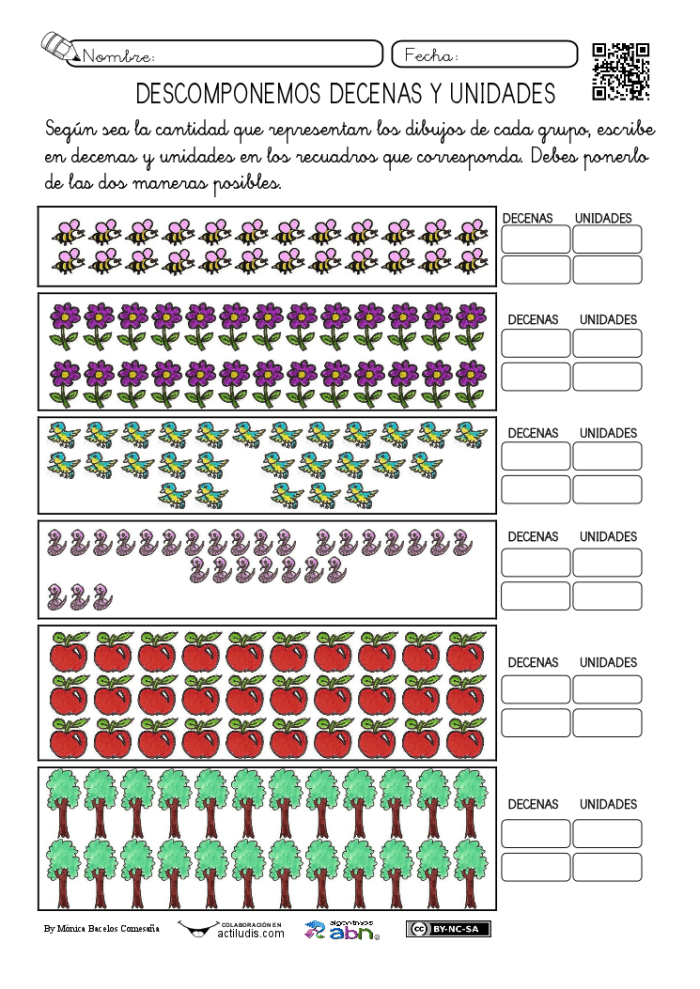 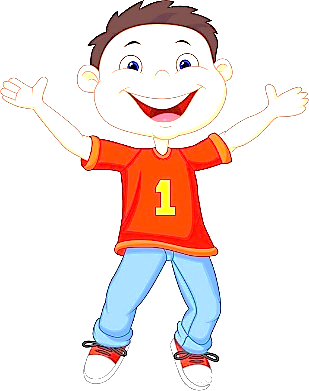 Observa las imágenes y pinta las decenas y unidades según la cantidad solicitada.  	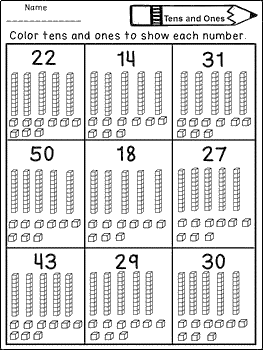 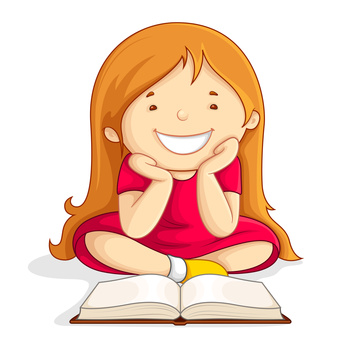 Cuenta las imágenes, forma grupos de diez y dibuja en el ábaco la cantidad 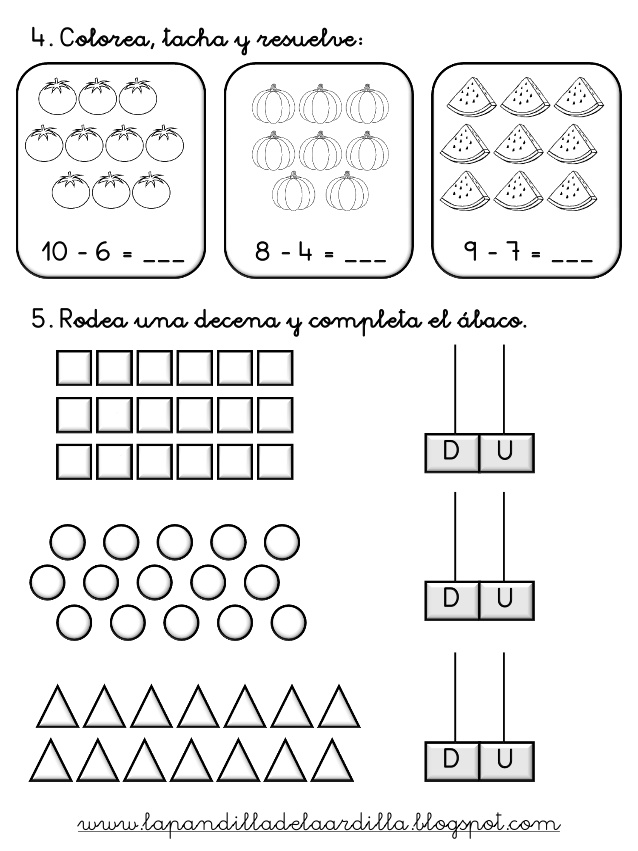 Observa el ábaco y completa las cantidades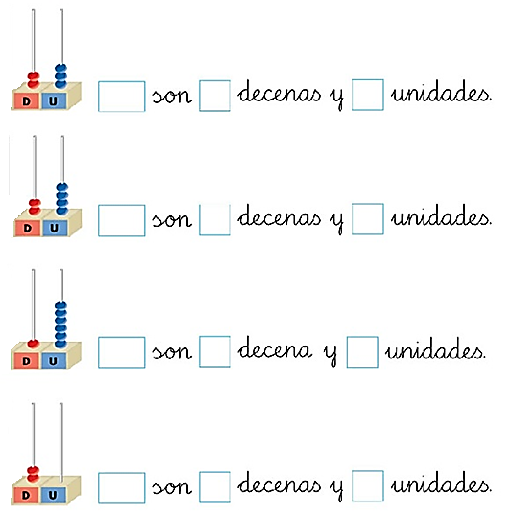 Capacidad: Comunica su comprensión sobre los números y las operacionesDesempeño:  Expresa son diversas representaciones y lenguaje numérico su comprensión de los números hasta el 100.Grado:2doLibertad  VerdadCampo temático:Representación de números Área:Matemática Docentes: Nieves Flores – Nancy De La Cruz Docentes: Nieves Flores – Nancy De La Cruz Docentes: Nieves Flores – Nancy De La Cruz Docentes: Nieves Flores – Nancy De La Cruz 